W terminie do 31.03 proszę zapisać w zeszycietemat lekcjipo analizie przykładu 1 i 2 zapisać to co jest w niebieskiej ramcewykonać ćwiczenie 1,2 po analizie przykładu 3 wykonać ćwiczenie 3na koniec zrobić ćwiczenie 4(ćwiczenia można znaleźć w Waszej książce tylko nie wiem na których stronach i które to są ćwiczenia bo nie mam nowej wersji książki w domu)W razie pytań proszę kontaktować się ze mną przez librusa lub e-maila: anetagrabowska6@gmail.com.TEMAT: Przesuwanie wykresu wzdłuż osi OX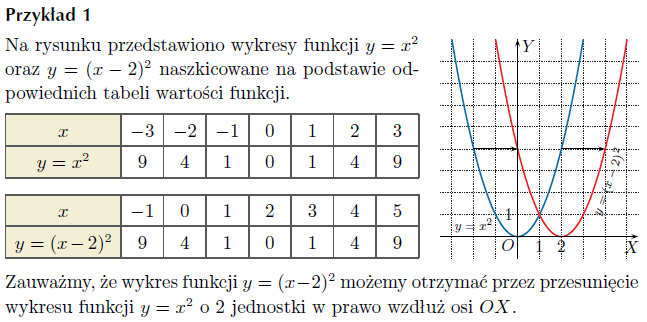 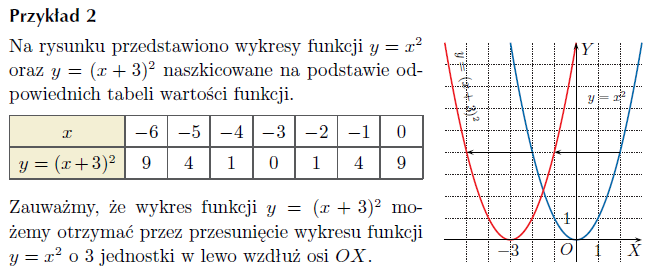 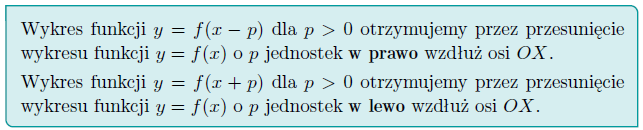 ĆWICZENIE 1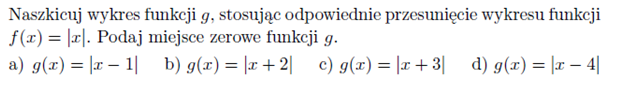 ĆWICZENIE 2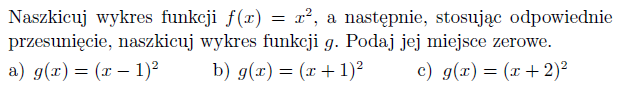 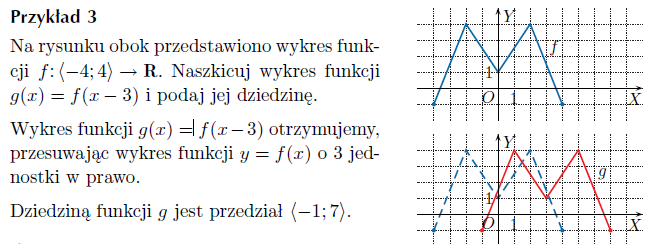 ĆWICZENIE 3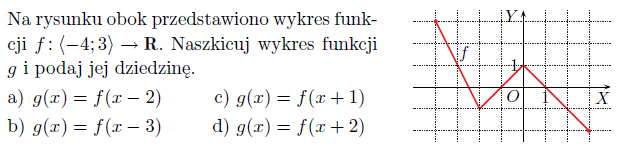 ĆWICZENIE 4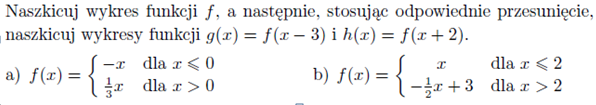 